Latest Round-ups: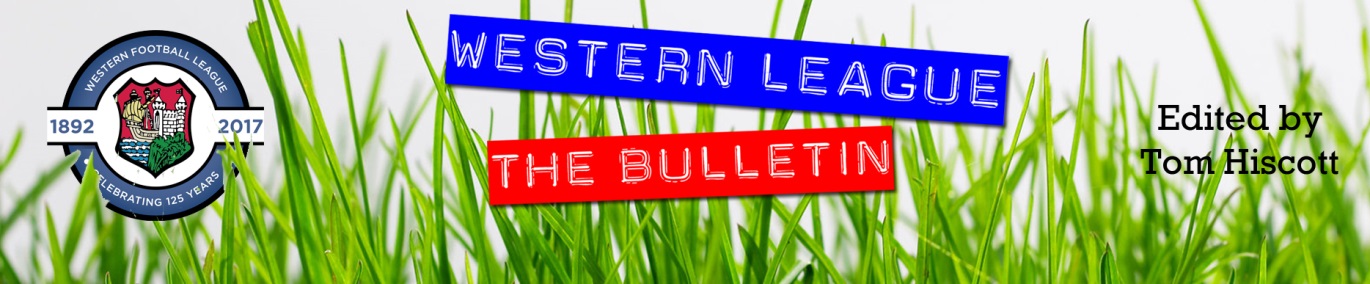 Premier Division: The New Year started with a pair of surprising results atop the Western League, with the two title favourites suffering defeats in their opening matches of 2023. Leaders Saltash were hit by a couple of late sucker-punches away at Barnstaple, with United falling to a 2-0 defeat. After 72 goalless minutes, the home side finally broke through thanks to Stu Bowker, and Barnstaple then wrapped things up in stoppage time, with Matty Andrew doubling their victory margin. Second-place Bridgwater were also on the end of an away defeat, with Falmouth putting four past their visitors at Bickland Park. Having already toppled Saltash on Boxing Day, Falmouth would have been full of confidence, and that certainly showed in the opening stages on Monday afternoon when Luke Barner fired them ahead after 15 minutes. Bridgy responded well however, and were back on level terms soon after when Jack Thorne headed home a corner, only for Falmouth to then re-take the lead towards the end of the first half thanks to a curled finish from Tim Nixon. An excellent individual goal from Luke Brabyn then put substantial distance between the two sides, with Marcello Jones tucking home a late fourth from the spot for Falmouth after he had been hauled down inside the area. Another standout result saw Torpoint topple Buckland, with the resurgent hosts beating their fifth-placed visitors by four goals to two (pictured, left). The home side’s dominance at the back-end of the first half was the main factor behind the result, with Gary Hird scoring twice in a ten-minute spell, either side of a Ryan Richards penalty to help Torpoint build a three-goal advantage at the interval. Buckland’s Ryan Bush gave his side a lifeline ten minutes into the second half thanks to a smart headed finish, but Torpoint hit back instantly through Callum Thompson to restore their control, and render Sam Stayt’s late effort to be nothing more than a consolation. 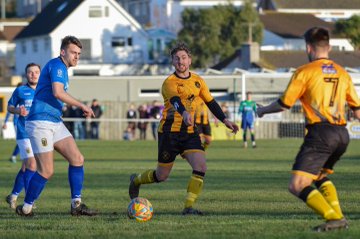 Another bottom-half side who started their year off with a positive outcome were Sherborne, who held on to beat Ilfracombe 2-1 at Raleigh Grove. Having taken a tenth minute lead through Tom Budden, Sherborne were hauled back by their visitors just prior to half-time when Harry Stevens converted from the penalty spot. The Zebras then re-took the lead in the 72nd minute through Henry Lawrence-Napier, but this time they managed to keep their visitors at bay, allowing them to claim their first league win since late-October. First-half goals from Jack Bray-Evans and Hayden Turner helped lead Mousehole to a 2-0 win away at Clevedon, while the early kickoff between Wellington and Millbrook ended in a goalless stalemate (pictured, right). There was also a share of the points at Helston, where Aaron Seviour struck for Shepton to deny the home side who had gone ahead 20 minutes from time thanks to a powerful headed finish from Rubin Wilson. Ashton & Backwell United completed a perfect festive period by beating Cadbury Heath 3-1 at Springfield. Having put four unanswered goals past Keynsham on Boxing Day, the Stags backed that up with another one-sided win which was kick-started early in the second half thanks to a Miles Hardidge long-ranger. Alfie Cummings then doubled the visitors lead, with a solo run-and-finish from Joe Cattermole making it 3-0, before Ali Boyer claimed Heath’s consolation goal at the death.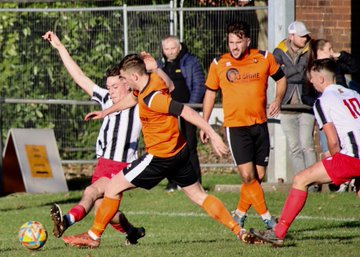 First Division: Wincanton Town responded incredibly well to their surprise home defeat last week by thumping Odd Down 7-2 to open the year on a huge high. Having taken an early lead through Jamie Thompson, the home side then continued to ram home their advantage with the returning Jamie Garner striking twice to put his side three to the good. A goal late at the end of the first half threatened to spark a fightback for the Bath side, but that never materialised, with Cam Vere and Thompson helping build a 5-1 lead midway through the second period. Garner then capped an excellent individual performance, completing his hat-trick late on, with Louis Irwin adding a seventh for the rampant Winky. The remainder of the division saw a number of tight tussles in general, with a number of 2-1 and 2-2 scorelines. One such game took in Somerset, where league leaders Wells City came from behind to beat Cheddar by two goals to one. After Lewis Chappell had fired the Cheesemen ahead after only ten minutes, it looked like it was going to be a tough afternoon for City for whom Adam Wright then saw a penalty saved against his former side. Fortunately for the hosts, that penalty miss wasn’t allowed to fester for long, and they got back on level terms in the 44th minute when Craig Herrod found enough time and space to fire past the visiting keeper. The winning goal came soon after the interval, and it was Wright who made amends for his earlier miscue by slotting home to secure all three points on a dramatic afternoon at the Athletic Ground (pictured, left). Second-placed Nailsea & Tickenham were also forced to battle until the final minutes of their clash away at strugglers Bishops Lydeard, eventually holding on to secure a 2-1 victory. Things looked to be going swimmingly for the visitors when goals from Joe Berry and Luke Osgood put them two-up inside half an hour, but a tight finish ensued after a wonder goal from Mark Jones had given the Lyds late hope. Warminster were another side to win away from home, with Corey Gardner and James Vincent scoring in either half of their 2-0 triumph at Gillingham, while Boco defeated Longwell Green Sports 2-1 despite the majority of the 604 fans in attendance rooting for the home side. Ashley Knight struck equalisers late in either half to help Almondsbury secure an impressive 2-2 draw at home to FC Bristol, with Tytherington coming from behind to also claim a 2-2 tie away at Bristol Telephones. Archie Dark’s double had put the Phones in control at the break, but it was the Rocks who finished the game in the ascendancy, and they grabbed a share of the spoils thanks to goals from Mischa Collins and Connor Davey. Radstock Town began the year on a massive high, putting three past Bishop Sutton to secure their second league win of the campaign. Their only previous three point haul this season came in early November, but this was their most complete performance to date, with Corey Rawlings double, and a further goal from Will Osborne leading them to the 3-0 win. Hallen came out on top in their away game at Hengrove, leapfrogging their opponents up into 12th spot thanks to the 2-1 win. Elliot Gardner’s two goals were crucial for Hallen, with his second of the afternoon proving to be the winner after Jack Jones had headed Hengrove level towards the end of the first half. 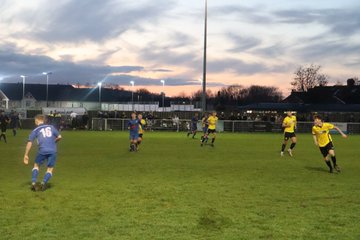 Recent ResultsMonday 2nd January 2023Premier DivisionBarnstaple Town		2-0		Saltash UnitedCadbury Heath		1-3		Ashton & Backwell UnitedClevedon Town		0-2		MouseholeFalmouth Town		4-1		Bridgwater UnitedHelston Athletic		1-1		Shepton MalletSherborne Town		2-1		Ilfracombe TownTorpoint Athletic		4-2		Buckland AthleticWellington			0-0		Millbrook				First DivisionAlmondsbury		2-2		FC Bristol				Bishops Lydeard		1-2		Nailsea & TickenhamBristol Telephones		2-2		Tytherington Rocks		Gillingham Town		0-2		Warminster Town			Hengrove Athletic		1-2		HallenLongwell Green Sports	1-2		AEK Boco				Oldland Abbotonians	P-P		BrislingtonRadstock Town		3-0		Bishop SuttonWells City			2-1		CheddarWincanton Town		7-2		Odd Down				Leading Goalscorers (Stats courtesy of FA Fulltime Website)Upcoming FixturesSaturday 7th January 2023 (3pm kick-off unless noted)Premier DivisionAshton & Backwell United	vs		WellingtonBarnstaple Town		vs		Keynsham Town			14:00KOBridgwater United		vs		MouseholeBuckland Athletic		vs		Sherborne TownFalmouth Town		vs		Cadbury HeathSaltash United		vs		Millbrook				14:00KOShepton Mallet		vs		Torpoint AthleticStreet				vs		Clevedon TownWelton Rovers		vs		Helston AthleticFirst DivisionAEK Boco			vs		Bishops LydeardAlmondsbury		vs		Oldland AbbotoniansBristol Telephones		vs		Radstock TownCheddar			vs		Wincanton Town			14:00KOFC Bristol			vs		ShirehamptonGillingham Town		vs		BrislingtonNailsea & Tickenham	vs		Hengrove Athletic			14:00KOPortishead Town		vs		Hallen					14:00KOTytherington Rocks	vs		Warminster Town			14:00KOWells City			vs		Longwell Green SportsLes Phillips CupBishop Sutton		vs		Ilfracombe Town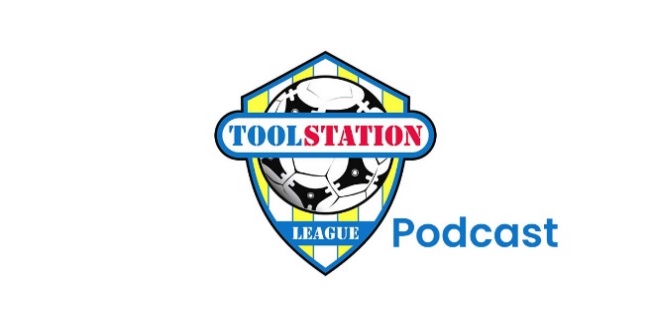 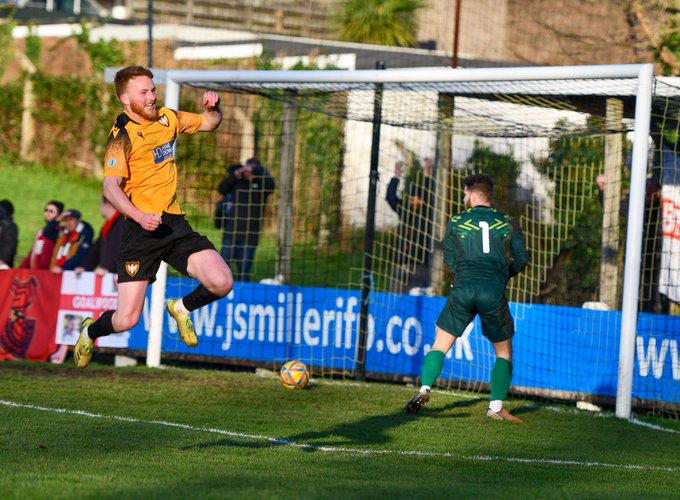 League TablesPREMIER DIVISIONPlayedWonDrawnLostGDPoints1Saltash United23155329502Bridgwater United21154240493Mousehole19126129424Shepton Mallet20133424425Buckland Athletic2111287356Barnstaple Town1810269327Helston Athletic198652308Falmouth Town187657279Ashton & Backwell United1983842710Clevedon Town19748-42511Street18729-132312Millbrook216510-142313Ilfracombe Town1848612014Torpoint Athletic215511-132015Sherborne Town205411-71916Welton Rovers225413-321917Wellington17359-61418Cadbury Heath203512-191419Keynsham Town223316-4412FIRST DIVISIONPlayedWonDrawnLostGDPoints1Wells City25202342622Nailsea & Tickenham26193452603Brislington23182338564Oldland Abbotonians22135418445FC Bristol2513487436Shirehampton22124618407Odd Down25108719388Wincanton Town22114720379Warminster Town23114843710Bishop Sutton23104913411Portishead Town21103863312Hallen24951043213AEK Boco2510213-173214Hengrove Athletic278613-83015Longwell Green Sports257513-202616Gillingham Town237412-92517Cheddar266515-192318Almondsbury275616-472119Bristol Telephones265714-1919*20Tytherington Rocks244713-331921Radstock Town2421012-221622Bishops Lydeard223415-3513